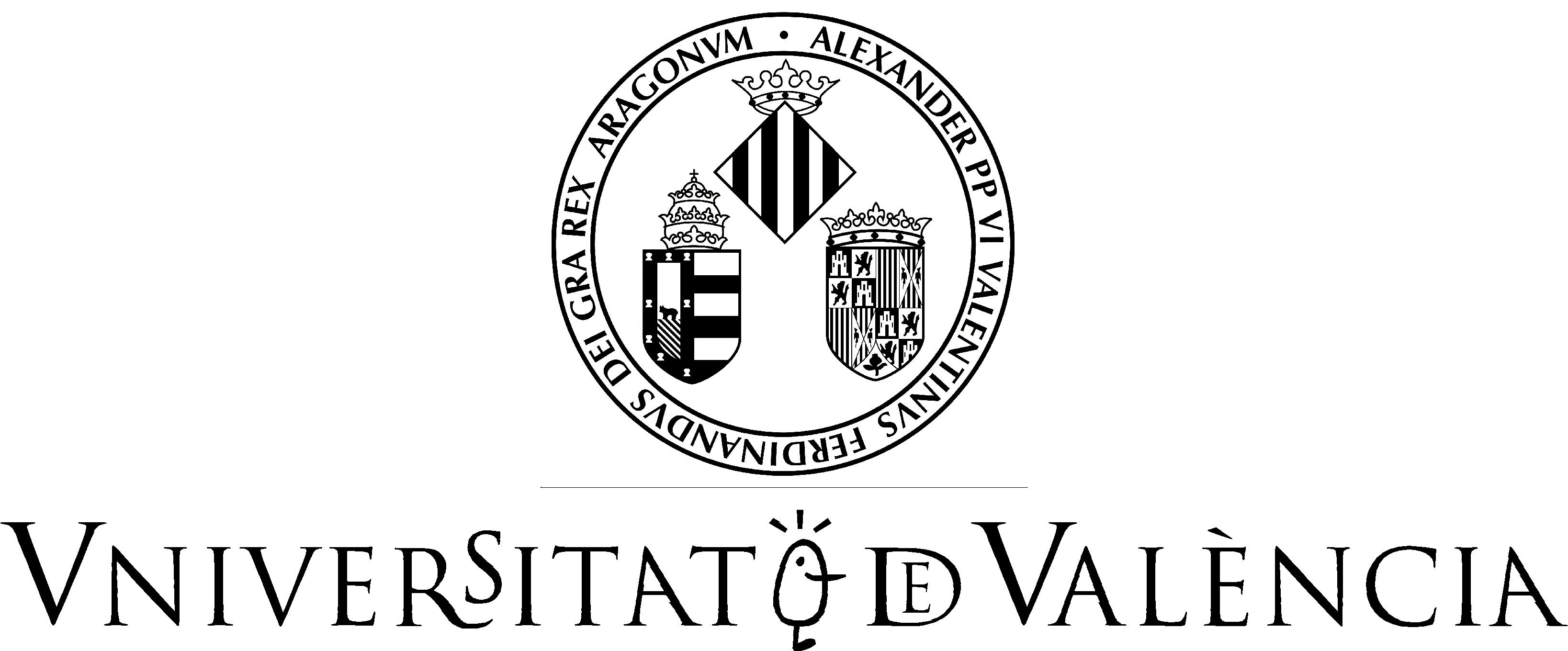 PERIODE MITJÀ DE PAGAMENT A BENEFICIARIS D'AJUDES I SUBVENCIONS.- Que, segons la llei 2/2015 de 2 d'abril, de la Generalitat, de Transparència, Bon Govern i Participació Ciutadana de la Comunitat Valenciana, en l'Article 9.1.k. Les organitzacions compreses en l'article 2 publicaran, com a mínim, en les seues pàgines web, actualitzada i estructurada, la informació següent: 1. Informació econòmica, pressupostària i estadística k) El termini mitjà de pagament a beneficiaris d'ajudes i subvencions, convenis i proveïdors, així com els informes de morositat. Així, doncs, i en virtut del que establix anteriorment, s'establix que el termini mitjà de pagament d'ajudes i subvencions des de l'1 de gener de 2017 fins al 30 de setembre de 2017 és de: 143 dies